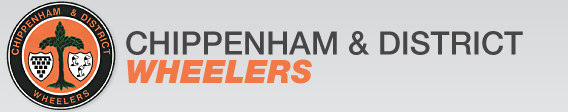 2021 HILL CLIMB UHC80 Bowden Hill, Lacock on Saturday, 2nd  October, 2021. Podiums Men,                                                          Women,1st         Andrew Feather                            1st        Illi Gardener   05:19.37 Course record        2nd        Joe Rees                                      2nd       Bithja Jones3rd        Charlie Lacille                               3rd       Madeleine HeywoodMen,                                                           Women,1st V4  James Haywood                            1st V4   Bithja Jones1st V5  Steve Thomas1st V6 Paul Winchcombe  1st Jnr    Harvey Thomas  Thank you to all the marshals, timekeepers, Helpers and the riders for turning out.And a special thanks to the residents of Bowden hill for laying on such a wonderful array of cakes and drinks. Your donations to the church will be totalled up and published on our face book page in due course.Looking to next year we would like to keep the same format with HQ at the church with their support and provide small medals for podium places, I hope you all agree! Well Done Illi Gardener for taking the course record in such challenging conditions from Madeline Heywoods 2020 time 05:38.64 Position firstnamelastnametime hh:mm:sstenth of a second1AndrewFeather00:04:3502JoeRees00:05:010.13CharlieLacaille00:05:050.184CarlJolly00:05:050.685MikeSkidmore00:05:060.96JamesHayward00:05:170.617IlliGardner00:05:190.378SteveThomas00:05:220.759BithjaJones00:05:230.6410AndrewMetherell00:05:270.5411Andrew Lockwood00:05:280.2912LiamCahill00:05:280.1613HarveyThomas00:05:300.4714HarryChamberlain00:05:300.6315KarlNorris00:05:320.0116AdrianLawson00:05:410.7617MadeleineHeywood00:05:410.6418AlainFildes00:05:460.619PaulMustow00:05:460.2320LukeBurgess00:05:510.2721JonathanMarriott00:06:070.9622EmilySlavin00:06:210.423JonWiggins00:06:210.4624MarcAllen00:06:320.6725Edward Smith00:06:490.0426Emily KateWalton00:07:070.8627VivienneTomlin00:07:330.9928RichardEmery00:07:340.529PaulWinchcombe00:07:510.6730DarrenBrooks00:08:280.231MichaelSneddon00:09:300.87